HANS-GEORG FILL holds a master degree in international business administration and a PhD in business informatics both from the University of Vienna, Austria. He is currently working as an assistant professor in the Research Group Knowledge Engineering at the University of Vienna. In 2010 he was awarded an Erwin-Schroedinger fellowship for conducting a one year research project at Stanford University in the area of semantic based modeling for information systems. He regularly teaches courses in business informatics on the bachelor and master level at the University of Vienna and at the Ecole Nationale Supérieure des Mines St. Etienne, France. His research interests include meta-modelling for enterprise information systems, visualization and semantic information systems.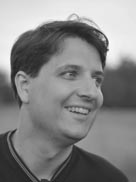 WILFRID UTZ is a PhD student at the University of Vienna in the field of business informatics. He holds a MSc in international business administration. He regularly teaches course in business process management at the University of Vienna and related European Universities. Within his research work at the Knowledge Engineering group of the University of Vienna he focuses on the realisation approaches for domain-specific modelling methods applying meta-modelling concepts.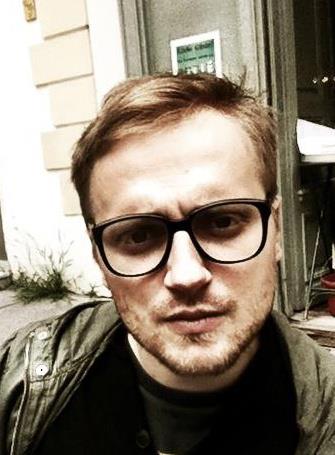 